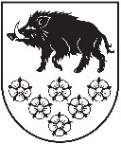 LATVIJAS REPUBLIKAKANDAVAS NOVADA DOMEDārza iela 6, Kandava, Kandavas novads, LV – 3120, Reģ. Nr.90000050886, Tālrunis 631 82028, fakss 631 82027, e-pasts: dome@kandava.lvKANDAVAS NOVADA DOMES  ĀRKĀRTAS SĒDES PROTOKOLSKandavā2015.gada 15.oktobrī                        			                                     Nr.16Sēde sasaukta  		plkst.16.00Sēdi atklāj   			plkst. 16.00Sēdi vada   		            N.Štoferts, domes priekšsēdētājs Sēdi protokolē 		A.Dundure, kancelejas vadītājaSēdē piedalās  11 deputāti  G.Birkenšteins, V.V.Dreimanis, G.Indriksons, L.Gudakovska, A.Ķieģelis, I.Lasis, I.Ozols, A.Petrevica, I.Priede, N.Štoferts, S.TiltiņaSēdē nepiedalās 		S.Ezeriņa ( attaisnotu iemelsu dēļ)4 deputāti			R.Fabjančiks ( attaisnotu iemeslu dēļ)				D.Rozenfelds ( attaisnotu iemeslu dēļ)				S.Zvirgzdiņa ( attaisnotu iemeslu dēļ)Sēdē piedalās pašvaldības administrācijas darbinieki, pieaicinātās personas:  E.Dude, domes izpilddirektors, L.Skvarnoviča, Juridiskās un personāla nodaļas vadītāja, juriste, A.Alase, juriste,   J.Jefremovs, Kandavas novada Būvvaldes vadītājs, D.Gudriķe, sabiedrisko attiecību speciāliste, L.Šupstika, sabiedrisko attiecību speciāliste, Ģ.Ļaudaks, SIA “Kartodroms” pārstāvis, V.Dubrovskis, laikraksta “Neatkarīgās Tukuma Ziņas” žurnālistsPamatojoties uz likuma “ Par pašvaldībām” 28.panta pirmo daļu, Kandavas novada domes ārkārtas sēde 2015.gada 15.oktobrī plkst.16.00 sasaukta pēc domes priekšsēdētāja N.Štoferta  iniciatīvas 2015.gada 14.oktobrīDomes priekšsēdētājs N.Štoferts informē, ka izsludinātajā domes ārkārtas sēdē iekļauti 2 jautājumi un lūdz apstiprināt sēdes darba kārtību. Pamatojoties uz likuma  „ Par pašvaldībām” 31.pantu,Dome, atklāti balsojot: PAR –   10  ( G.Birkenšteins, V.V.Dreimanis,  L.Gudakovska, G.Indriksons, A.Ķieģelis, I.Lasis,  I.Ozols, A.Petrevica, I.Priede,   N.Štoferts )PRET –  0   , ATTURAS – 0  , NOLEMJ: Apstiprināt domes ārkārtas sēdi ar 2 darba kārtības jautājumiem.Darba kārtība1. Par kartinga trases Jelgavas ielā 16, Kandavā, Kandavas novadā darbības atjaunošanu2. Par atļaujas izsniegšanu otrās kategorijas šautuves (šaušanas stenda) darbībai z/s “Strautiņi” Deputāte S.Tiltiņa uz domes sēdi ierodas plkst. 16.17 1. §Par kartingu trases Jelgavas ielā 16, Kandavā, Kandavas novadā darbības atjaunošanuZiņo:N. ŠtofertsPar jautājumu izsakās: Ģ.Ļaudaks, G.Indriksons,A.Petrevica, I.Priede, I.Lasis2015.gada 6.oktobrī Kandavas novada domē ir saņemts ( reģ.Nr.3-12-1/ 1793)  SIA „Kartodroms”, reģ. Nr. 40103782459, juridiskā adrese Vienības gatve 87C-1, Rīga, LV-1004 (adresāts), kuru pārstāv valdes loceklis Olafs Švanks iesniegums, sastādīts 2015.gada 1.oktobrī, kurā SIA Kartodroms lūdz atjaunot Kandavas Kartodroma darbību, pamatojoties uz to, ka ir izmainīts juridiskais regulējums trokšņu novērtēšanas un pārvaldības tiesību aktos, proti, kopš 2015.gada 22.septembra ir apstiprināti grozījumi Ministru kabineta 2014.gada 7.janvāra noteikumos Nr.16 „Trokšņa novērtēšanas un pārvaldības kārtība”, kas būtiski izmaina iepriekšējo regulējumu gan trokšņu robežlieluma novērtēšanā, gan tā pārvaldībā. Iesniegumam klāt pievienota kartodroma shēma, saskaņā ar kuru ir konstatējams, ka atsevišķos trases posmos norādītas monitoringa iekārtas, pamatojoties uz jauno tiesisko regulējumu. Iesniegumā izteikts lūgums konkrētos datumos (17.10.2015-18.10.2015. un 24.10.-25.10.2015.) atļaut veikt pirmās aktivitātes trasē, lai spētu izmērīt un novērtēt trokšņu atbilstību jaunajām tiesību normām un, vadoties pēc tām, plānot nākamās sezonas aktivitātes.   Papildus 2015.gada 9.oktobrī no SIA „Kartodroms” ir saņemts dokuments ar Nr. 20151009-1 „Par papildus informācijas sniegšanu” ( reģ.Nr. 3-12-1/1830), pamatojoties uz Kandavas novada domē pieprasīto informāciju, saskaņā ar kuru SIA „Kartodroms” paskaidro, ka plānotās aktivitātes datumos 17.10.2015 un 18.10.2015. ar konkrētu laika norādi - no plkst. 9:00-20:00 un 24.10.2015.-25.10.2015. no plkst. 9:00 līdz plkst.20:00 ir attiecināmas tikai uz trokšņa novērtēšanu, bet nav attiecināmas uz sacīkstēm.	[1] Kandavas novada dome (turpmāk tekstā – KND) konstatē faktiskos apstākļus:[1.1] ar 2013.gada 27.decembra Kandavas novada domes lēmumu, SIA „Braukšanas mācību centrs” tika uzlikts par pienākumu nodrošināt prettrokšņu pasākumus kartinga trasē, kas atrodas Jelgavas ielā 16, Kandavā, līdz darbību izpildei, tika noteikts aizliegums trasi izmantot, ja tiek konstatēti trokšņa robežlielumu pārkāpumi; [1.2] ar 2014.gada 26.jūnija Kandavas novada domes lēmumu:- tika apturēta SIA „Braukšanas mācību centrs”, reģistrācijas Nr.40003760597, juridiskā adrese Jelgavas iela 16, Kandava, piederošās kartingu trases, kas atrodas Jelgavas ielā 16, Kandavā, darbība, aizliedzot kartingu trasi ekspluatēt līdz prettrokšņu pasākumu īstenošanai, kas nodrošinātu atbilstošu trokšņa līmeni dzīvojamo ēku teritorijā ap kartingu trasi saskaņā ar normatīvo aktu prasībām; - tika uzlikts par pienākumu iesniegt SIA „Braukšanas mācību centrs” pirms prettrokšņu pasākumu nodrošināšanas izpildes, Kandavas novada domē normatīvajiem aktiem atbilstošu pamatojumu ar aprēķiniem konkrētu prettrokšņu pasākumu nodrošināšanai; - tika noteikts, ka administratīvais akts ir izpildāms tā spēkā stāšanās brīdī, jo kavēšanās tieši apdraud sabiedrisko kārtību, vidi, personas dzīvību vai veselību.Kopš norādītā perioda kartinga trase izmantota netiek.[1.3] 2015.gada 22.septembrī tika apstiprināti un 2015.gada 3.oktobrī stājās spēkā Grozījumi Ministru kabineta 2014.gada 7.janvāra noteikumos Nr.16 „Trokšņa novērtēšanas un pārvaldības kārtība”. Minētie grozījumi ar 2015.gada 3.oktobri būtiski izmainīja vides trokšņa robežlielumus ārā izvietotajām mototrasēm, pie kurām, atbilstoši šo grozījumu punktam 3.3. pieskaitāmas arī sporta bāzu reģistrā reģistrētās autosporta bāzes, kurās iespējams nodrošināt treniņu procesu un sacensības autosporta un motosporta veidos, un kuras izvietotas apdzīvotā vietā (pilsētā vai ciemā). Atbilstoši grozījumu punktam 15.3 mototrases īpašnieks vai valdītājs aprīko mototrasi ar trokšņa monitoringa iekārtu, nodrošinot, ka to uzstāda atbilstoši ražotāja nosacījumiem un nodrošina nepārtrauktus trokšņa mērījumus mototrases darbības laikā. Ar jaunajiem grozījumiem ir būtiski izmainīti pieļaujamo trokšņu robežlielumi, kuru pieļaujamās robežas ir būtiski paaugstinātas, salīdzinot tās ar iepriekšējā tiesiskajā regulējumā noteiktajām pieļaujamām robežām, kā arī noteikts pienākums nepārtrauktai trokšņu monitorēšanai trases darbības laikā, kas nodrošinās kontroles funkciju trases darbībai trokšņu jomā. Tiesiskais regulējums attiecībā uz iepriekš minēto ir noteikts arī grozījumu redakcijā, kas stāsies spēkā pēc 2016.gada 1.janvāra (spēkā esošā redakcija tiesiskajam regulējumam no 2015.gada 3.oktobra līdz 2015.gada 31.decembrim).Tādējādi, izmainoties tiesiskajam regulējumam, kurš nosaka citu tiesisko kārtību trokšņa pārvaldīšanai un citas robežas pieļaujamo trokšņu robežlielumu sasniegšanai, ir pamatoti izlemt jautājumu par administratīvā akta izdošanu, pamatojoties uz adresāta iesniegumu par trases darbības atjaunošanu ar mērķi veikt trokšņu mērījumus trasē.Kandavas novada dome konstatē, ka saskaņā ar Tukuma rajona tiesas zemesgrāmatu nodaļā reģistrēto, par kartingu trases īpašnieku Jelgavas ielā 16, Kandava, Kandavas novads ar kadastra Nr. 9011 001 0702, nodalījuma Nr. 100000105931, kopš 2015.gada 21.septembra, ir reģistrēts SIA Kartodroms, reģ. Nr. 40103782459, pamatojoties uz Tukuma rajona tiesas Zemesgrāmatu nodaļas tiesneses lēmumu, lietā Nr. C64007915, stājies likumīgā spēkā 2015.gada 8.septembrī.[2] Atbilstoši Administratīvā procesa likuma 67.panta(1) daļas 6) punktam, iestādei, kura izdod administratīvo aktu, tas ir jāpamato, it sevišķi ietverot administratīvā aktā lietderības apsvērumus (65. un 66. pants). [2.1.] Atbilstoši likumam „Par pašvaldībām” 15.panta 1.daļas 14) punktam, pašvaldība nodrošina būvniecības procesa tiesiskumu savā teritorijā, ar to saprotot arī būves ekspluatācijas tiesiskuma nodrošināšanu, savukārt, atbilstoši 15.panta 1.daļas 10.punktam, pašvaldība sekmē saimniecisko darbību attiecīgajā administratīvajā teritorijā. Saskaņā ar Ministru kabineta 2014.gada 7.janvāra noteikumiem Nr.16 „Trokšņa novērtēšanas pārvaldības kārtība”, grozījumiem, kuri stājās spēkā 2015.gada 3.oktobrī, Administratīvā procesa likuma 66.panta (1) daļas 1) punktu, pirms administratīvā akta izdošanas, iestāde apsver administratīvā akta izdošanas vai tā satura lietderību, Kandavas novada dome uzskata, ka administratīvais akts ir izdodams, jo ir konstatējama juridisko apstākļu maiņa, proti, būtiski mainījies tiesiskais regulējums trokšņa novērtēšanā un pārvaldīšanā, kas ir tiesiskais pamats trases darbības atjaunošanai, lai trases īpašnieks varētu izpildīt MK noteikumu Nr.16 grozījumos iekļautās prasības, proti, tādas kā trases monitorēšana, trases noslogotības noteikšana, radītā trokšņa slodzes noteikšana, nodrošinot trokšņa līmeņa mērījumus trasē atbilstoši grozījumiem, līdz ar ko, administratīvais akts ir nepieciešams, lai sasniegtu leģitīmu mērķi – tiktu izpildītas jaunās prasības noteikumu Nr.16 grozījumos, kas rezultētos kā pašvaldības administratīvajā teritorijā dzīvojošo iedzīvotāju tiesisko interešu nodrošināšana dzīvot nekaitīgā vidē, un minēto var sasniegt, pārbaudot trases darbības atbilstību jaunajiem Ministru kabineta grozījumiem „Trokšņu novērtēšanas un pārvaldības kārtība” no 2015.gada 3.oktobra, tātad, atjaunojot trases darbību  mērījumu veikšanai trasē. [2.2.] Kandavas novada dome norāda, ka ar šo administratīvo aktu, tā nosaka ierobežojumu trases pilnīgas darbības atjaunošanai, atļaujot trasi lietot tikai norādītajos datumos un norādītajā laika periodā, pamatojoties uz SIA „Kartodroms” iesniegumiem par attiecīgu mērījumu veikšanu trasē, savukārt, pilnībā trases darbība ir atjaunojama pēc tam, kad trases īpašnieks, SIA „Kartodroms” ir izpildījis Ministru kabineta noteikumos Nr.16 „Trokšņa novērtēšanas un pārvaldības kārtība” grozījumos, kas stājās spēkā 2015.gada 3.oktobrī prasības par trokšņa slodzes atbilstību trases lietošanas laikā, kas pamatoti ar mērījumiem trasē.   Kandavas novada dome ir izvērtējusi, ka ierobežojums, kuru tā uzliek ar šo administratīvo aktu privātpersonai, SIA „Kartodroms” ir samērīgs (ir ievērots APL 13.pants), jo labums, kuru iegūst sabiedrība ar uzlikto ierobežojumu, ir lielāks nekā privātpersonas tiesību ierobežojums (tiek nodrošinātas Satversmes 115.pantā noteiktās tiesības). Administratīvā procesa likuma 62.panta (1) daļā noteikts, ka lemjot par tāda administratīva akta izdošanu, kurš varētu būt nelabvēlīgs adresātam, iestāde noskaidro un izvērtē adresāta viedokli un argumentus šajā lietā. Kandavas novada dome uzskata, ka izdodamais administratīvas akts ir labvēlīgs adresātam, tomēr jebkādu turpmāku domstarpību novēršanai, tā uzskata par nepieciešamu pieaicināt adresātu domes sēdē viedokļa uzklausīšanai. Ņemot vērā iepriekš minēto, Administratīvā procesa likuma 64.pantu, 65.pantu, 66.panta (1) daļu, 67.pantu, 70.pantu, 188.panta (1) daļu, 2014.gada 7.janvāra Ministru kabineta Nr.16 „Trokšņa novērtēšanas un pārvaldības kārtība” grozījumi no 2015.gada 22.septembra, kas stājās spēkā 2015.gada 03.oktobrī, Satversmes 115.pantu, likumu „Par piesārņojumu”, 2014.gada 28.jūnija likumu „Par pašvaldībām” 15.panta 10), 14) punktiem, Dome, atklāti balsojot: PAR – 11  (G.Birkenšteins, V.V.Dreimanis,  L.Gudakovska, G.Indriksons, A.Ķieģelis, I.Lasis, I.Ozols, A.Petrevica, I.Priede, N.Štoferts, S.Tiltiņa)PRET –   0  , ATTURAS - 0 , NOLEMJ: 1.Atjaunot SIA „Kartodroms”, reģistrēts ar vienoto reģistrācijas Nr. 40103782459, juridisko adresi Vienības gatve 87C-1, Rīga, LV-1004 piederošās kartodroma trases, kas atrodas pēc adreses Jelgavas iela 16, Kandava, Kandavas novads, kura īpašuma tiesības uz inženierbūvi – kartinga trasi reģistrētas Tukuma rajona tiesas zemesgrāmatu nodaļā 2015.gada 21.septembrī, pamatojoties uz tiesneša lēmuma pamata, 2015.gada 17.oktobrī un 18.oktobrī no plkst. 9:00 līdz plkst. 20:00 un 2015.gada 24.oktobrī, un 25.oktobrī no plkst. 9:00 līdz plkst. 20:00 ar mērķi veikt trokšņa mērījumus trasē atbilstoši Ministru kabineta grozījumiem noteikumos Nr.16 „Trokšņa novērtēšanas un pārvaldības kārtība” no 2015.gada 22.septembra, kas stājās spēkā 2015.gada 3.oktobrī prasībām.2. Pēc lēmuma 1.punktā noteikto trokšņu mērījumu rezultātu iegūšanas un izvērtēšanas, tos iesniegt Kandavas novada domē jautājuma par trases darbības atjaunošanu bez ierobežojuma, izlemšanai. Administratīvais akts saskaņā ar Administratīvā procesa likuma 70.panta pirmo un otro daļu stājas spēkā ar brīdi, kad tas paziņots adresātam.Saskaņā ar Administratīvā procesa likuma 188.panta pirmo daļu un otro daļu un 189.panta pirmo daļu, lēmumu viena mēneša laikā no tā spēkā stāšanās dienas var pārsūdzēt Administratīvās rajona tiesas attiecīgajā tiesu namā pēc pieteicēja adreses.2.§Par atļaujas izsniegšanu otrās kategorijas šautuves (šaušanas stenda) darbībai izsniegšanu z/s „Strautiņi”Ziņo: A.Alase2015.gada 1.oktobrī Kandavas novada domē  reģistrēts (reģ. Nr. 3-12-1/1766)  zemnieku saimniecības „Strautiņi” Kandavas pagastā, Kandavas novadā , kurā lūgts pagarināt otrās kategorijas šautuves licenci zemnieku saimniecībai „Strautiņi”.  pievienota Kandavas novada domes 2010.gada 1.oktobra licences Nr.002 kopija.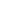 Saskaņā ar likuma „Par pašvaldībām”15.panta pirmās daļas 11.punktu pašvaldības autonomā funkcija ir izsniegt atļaujas un licences komercdarbībai, ja tas paredzēts likumos.Ieroču aprites likuma 33.panta pirmā daļa nosaka, ka fiziskajām un juridiskajām personām ir tiesības izveidot šautuves (šaušanas stendus) sev piederošā vai savā valdījumā vai turējumā esošā nekustamajā īpašumā. Šā  likuma 33.panta otrā daļa nosaka, ka otrās kategorijas šautuves (šaušanas stenda) izveidei un darbībai nepieciešama pašvaldības atļauja un šā panta ceturtā daļa nosaka  prasības šautuvju (šaušanas stendu) izveidošanai un darbībai, kā arī kārtību, kādā izsniedzama un anulējama atļauja šautuves (šaušanas stenda) izveidošanai un darbībai, un to, ka procedūru regulē Ministru kabinets.Ministru kabineta 2011.gada 1.novembra noteikumu Nr.840 „Šautuvju (šaušanas stendu) izveidošanas un darbības, kā arī treniņšaušanas un šaušanas sporta sacensību norises un drošības noteikumi” 29.2.punkts nosaka, ka vietējā pašvaldība pēc iesnieguma saņemšanas izskata iesniegumu un tam pievienotos dokumentus.Minēto noteikumu 33.punkts nosaka, ka vietējā pašvaldība atļauju šautuves (šaušanas stenda) izveidošanai un darbībai izsniedz uz nenoteiktu laiku. Atļaujā norāda juridiskās personas nosaukumu, vienoto reģistrācijas numuru (fiziskai personai – vārdu, uzvārdu, personas kodu vai dzimšanas datumu, ja personas kods nav piešķirts), šautuves (šaušanas stenda) adresi un kategoriju, atļaujas izsniegšanas datumu un numuru, kā arī vietējās pašvaldības nosaukumu, kura izsniegusi atļauju.Ministru kabineta 2011.gada 1.novembra noteikumu Nr.840 „Šautuvju (šaušanas stendu) izveidošanas un darbības, kā arī treniņšaušanas un šaušanas sporta sacensību norises un drošības noteikumi” 37.punkts nosaka, ka vietējā pašvaldība piecu darbdienu laikā pēc atļaujas izsniegšanas vai anulēšanas savā tīmekļa vietnē publicē informāciju par izsniegtajām un anulētajām atļaujām.Iesniedzējs savā  lūdz pagarināt otrās kategorijas šautuves (šaušanas stenda) darbībai atļaujas termiņu un izsniegt atļauju otrās kategorijas šautuves darbībai.Kandavas novada domes 2010.gada 30.septembra (protokols Nr.9 37.§) lēmumam „Par licences izsniegšanu 2.kategorijas šautuves izveidošanai z/s „Strautiņi” (arhīva lietas apraksts Nr.1 lieta nr.631 136-139 lpp.) pievienoti visi normatīvajos  noteiktie dokumenti, kas saistīti ar otrās kategorija šautuves izveidošanu, tai skaitā būvvaldes atzinums par šautuves (šaušanas stenda) atbilstību normatīvo aktu prasībām būvniecības jomā, kā arī Ministru kabineta 2011.gada 1.novembra noteikumu Nr.840 „Šautuvju (šaušanas stendu) izveidošanas un darbības, kā arī treniņšaušanas un šaušanas sporta sacensību norises un drošības noteikumi” II nodaļā noteiktajām prasībām.Savukārt, ja šautuves (šaušanas stenda) darbība var traucēt apkārtējos iedzīvotājus, tā ir izvietota aizsargjoslu teritorijā vai var radīt kaitējumu videi, kā arī gadījumos, ja tas nepieciešams sabiedrības drošībai un tās interešu aizsardzībai vai to nosaka tiesas nolēmums, vietējā pašvaldība neizsniedz atļauju šautuves (šaušanas stenda) izveidošanai, saskaņā ar iepriekš minēto noteikumu 31.punktu.Pārbaudot apstākļus, kas varētu būt par pamatu licences neizsniegšanai, tika konstatēts, ka nav neviena no Ministru kabineta 2011.gada 1.novembra noteikumu Nr.840 „Šautuvju (šaušanas stendu) izveidošanas un darbības, kā arī treniņšaušanas un šaušanas sporta sacensību norises un drošības noteikumi”31.punktā minētajiem apstākļiemPamatojoties uz likuma „Par pašvaldībām” 15.panta pirmās daļas 11.punktu, Ieroču aprites likuma 33.panta otro un ceturto daļu, Ministru kabineta 2011.gada 1.novembra noteikumu Nr.840 „Šautuvju (šaušanas stendu) izveidošanas un darbības, kā arī treniņšaušanas un šaušanas sporta sacensību norises un drošības noteikumi” 33.punktu,Dome, atklāti balsojot: PAR –  10 (G.Birkenšteins, V.V.Dreimanis, G.Indriksons, A.Ķieģelis, I.Lasis, I.Ozols, A.Petrevica, I.Priede, N.Štoferts, S.Tiltiņa)PRET –   0  , ATTURAS - 0 ,NEBALSO- 1, ( L.Gudakovska, atbilstoši likumam “Par interešu konflikta novēršanu valsts amatpersonu darbībā”) NOLEMJ: Izsniegt  atļauju uz nenoteiktu laiku z/s „Strautiņi” otrās kategorijas šautuves (šaušanas stenda) darbībai.Šo lēmumu var pārsūdzēt Administratīvajā rajona tiesā viena mēneša laikā no tā spēkā stāšanās dienas.Sēde slēgta plkst. 16.30Sēdi vadīja  (personiskais paraksts)   N.Štoferts Protokolēja  (personiskais paraksts)  A.Dundure Sēdes audioieraksts pieejams vietnē www.kandava.lv sadaļā:  pašvaldība- domes sēdes